KL. 7-8   KTS Bardzo proszę o wykonanie poniższych ćwiczeń i wysłanie rozwiązań na adres mailowy: soswMatematyka@gmail.com . W razie pytań proszę o kontakt.                                                                                                              Pozdrawiam,  Justyna PukałaRozwiąż matematyczne kwadraty. 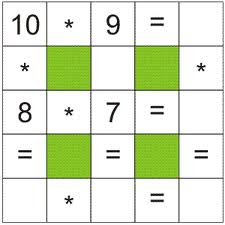 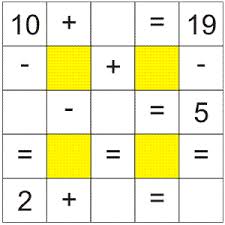 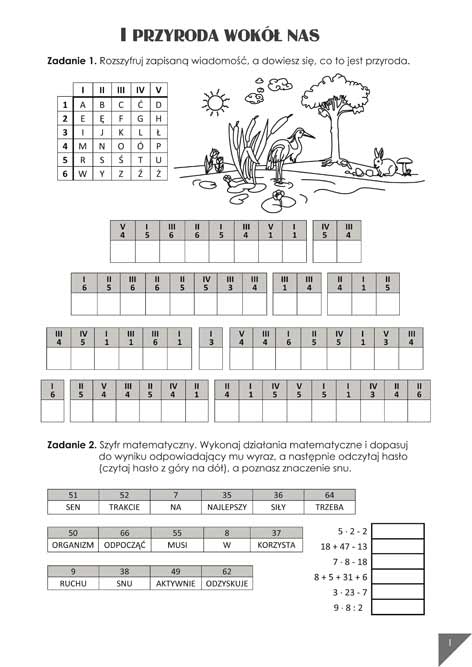 